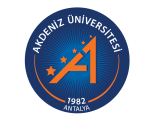 AKDENİZ ÜNİVERSİTESİAntrenörlük Eğitimi BölümüAntrenörlük Eğitimi Diploma Programı2023-2024 Müfredatı * İlgili dersin ön koşulu olan derse ait ders kodu ** Ulusal Kredi *** Spor dalları için şubelendirme yapılacaktır. I. YarıyılI. YarıyılI. YarıyılI. YarıyılI. YarıyılI. YarıyılI. YarıyılZorunlu Dersler Zorunlu Dersler Zorunlu Dersler Zorunlu Dersler Zorunlu Dersler Zorunlu Dersler Zorunlu Dersler Ders KoduDersin AdıKoşul*TUK**AKTSAçıklamaATA 101Atatürk İlkeleri ve İnkılap Tarihi I2022TDB 101Türk Dili I2022YBD 101Yabancı Dil I2024ENF 101Bilgi Teknolojileri Kullanımı3034TDB 115Akademik Türkçe*2000ANB 101Spor Bilimlerine Giriş2023ANB 103Atletizm 1224ANB 105Üniversite Yaşamına Uyum1011ANB 107Hareket Eğitimi 2133ANB 109İnsan Anatomisi2023Seçmeli DerslerSeçmeli DerslerSeçmeli DerslerSeçmeli DerslerSeçmeli DerslerSeçmeli DerslerSeçmeli DerslerDers KoduDersin AdıKoşul*TUK**AKTSAçıklamaSeçmeli Spor DallarıANB 131Seçmeli Sporlar I***1244I. YARIYIL TOPLAMII. YARIYIL TOPLAMII. YARIYIL TOPLAMI2052330II. YarıyılII. YarıyılII. YarıyılII. YarıyılII. YarıyılII. YarıyılII. YarıyılZorunlu Dersler Zorunlu Dersler Zorunlu Dersler Zorunlu Dersler Zorunlu Dersler Zorunlu Dersler Zorunlu Dersler Ders KoduDersin AdıKoşul*TUK**AKTSAçıklamaATA 102Atatürk İlkeleri ve İnkılap Tarihi II2022TDB 102Türk Dili II2022YBD 102Yabancı Dil II2034ANB 102Kinesiyoloji2032ANB104Fizyoloji2054ANB106Temel Cimnastik 1244ANB 108Yüzme 1244ANB 110Sporcu Sağlığı ve İlk Yardım2152ANB 112Doğa Sporları1222Seçmeli DerslerSeçmeli DerslerSeçmeli DerslerSeçmeli DerslerSeçmeli DerslerSeçmeli DerslerSeçmeli DerslerDers KoduDersin AdıKoşul*TUK**AKTSAçıklamaSeçmeli Spor DallarıANB 132Seçmeli Sporlar II*1244II. YARIYIL TOPLAMIII. YARIYIL TOPLAMIII. YARIYIL TOPLAMI1693430III. YarıyılIII. YarıyılIII. YarıyılIII. YarıyılIII. YarıyılIII. YarıyılIII. YarıyılZorunlu Dersler Zorunlu Dersler Zorunlu Dersler Zorunlu Dersler Zorunlu Dersler Zorunlu Dersler Zorunlu Dersler Ders KoduDersin AdıKoşul*TUK**AKTSAçıklamaANB 201Antrenman Bilimi I2044ANB 203Sporda Öğretim Yöntemleri2133ANB 205Spor Biyomekaniği 2034ANB 207Egzersiz Fizyolojisi I2134ANB 209Motor Gelişim2033ANB 211Sporcu Beslenmesi2043Uzmanlık AlanıANB 251Uzmanlık Alan Eğitimi I2266Seçmeli DerslerSeçmeli DerslerSeçmeli DerslerSeçmeli DerslerSeçmeli DerslerSeçmeli DerslerSeçmeli DerslerDers KoduDersin AdıKoşul*TUK**AKTSAçıklamaSeçmeli Teorik Dersler I2033ANB 271Spor MasajıANB 273Doğal Afetlerde CankurtarmaANB 275Mesleki İngilizceANB 277Yaşlılarda SporANB 279Gelişim ve ÖğrenmeANB 281Sporda Yönetim ve OrganizasyonIII. YARIYIL TOPLAMIIII. YARIYIL TOPLAMI1642930IV. YarıyılIV. YarıyılIV. YarıyılIV. YarıyılIV. YarıyılIV. YarıyılIV. YarıyılZorunlu Dersler Zorunlu Dersler Zorunlu Dersler Zorunlu Dersler Zorunlu Dersler Zorunlu Dersler Zorunlu Dersler Ders KoduDersin AdıKoşul*TUK**AKTSAçıklamaANB 202Egzersiz Fizyolojisi 22134ANB 204Antrenörlük Etiği ve İlkeleri2022ANB 206Antrenman Bilimi II2044ANB 208Sporda Beceri Öğrenimi2033ANB 210Spor Psikolojisi2032ANB 212Atletik Performans Geliştirme Yöntemleri I1232KPD 102Kariyer Planlama1012Uzmanlık AlanıANB 252Uzmanlık Alan Eğitimi II2266Seçmeli DerslerSeçmeli DerslerSeçmeli DerslerSeçmeli DerslerSeçmeli DerslerSeçmeli DerslerSeçmeli DerslerDers KoduDersin AdıKoşul*TUK**AKTSAçıklamaSeçmeli Teorik Dersler II2033ANB 272Bantlama ve BandajlamaANB 274Suda CankurtarmaANB 276Mesleki RusçaANB 278Egzersiz PsikolojisiANB 280Besinsel Ergojenik Yardım ve Dopingle MücadeleANB 282Antrenörlükte Liderlik ve Yetkinlik Becerileri ANB 214Seçmeli Kamp1222Su Sporları KampıKayak KampıIV. YARIYIL TOPLAMIIV. YARIYIL TOPLAMI1773030V. YarıyılV. YarıyılV. YarıyılV. YarıyılV. YarıyılV. YarıyılV. YarıyılZorunlu Dersler Zorunlu Dersler Zorunlu Dersler Zorunlu Dersler Zorunlu Dersler Zorunlu Dersler Zorunlu Dersler Ders KoduDersin AdıKoşul*TUK**AKTSAçıklamaANB 301Eğitsel Oyunlar1142ANB 303Çocuk ve Gençlerde Antrenman2043ANB 305Fiziksel Uygunluk2043ANB 307Toplumsal Duyarlılık ve Katkı I2023ANB 309Spor Yaralanmaları ve Rehabilitasyon2133ANB 311Atletik Performans Geliştirme Yöntemleri II1233Seçmeli DerslerSeçmeli DerslerSeçmeli DerslerSeçmeli DerslerSeçmeli DerslerSeçmeli DerslerSeçmeli DerslerDers KoduDersin AdıKoşul*TUK**AKTSAçıklamaSeçmeli Teorik Dersler III2033ANB 371Mesleki İngilizceANB 373PeriyotlamaANB 375Müsabakaya Psikolojik HazırlıkANB 377Uygulamalı Hareket AnaliziANB 379Laboratuar Performans TestleriANB 381SPA ve Welness UygulamalarıANB 383Yarışma ve Müsabaka AnaliziUzmanlık AlanıANB 351Uzmanlık Alan Eğitimi III2266Seçmeli Spor DallarıANB 331Seçmeli Sporlar III*** 1244V. YARIYIL TOPLAMIV. YARIYIL TOPLAMI1583330VI. YarıyılVI. YarıyılVI. YarıyılVI. YarıyılVI. YarıyılVI. YarıyılVI. YarıyılZorunlu Dersler Zorunlu Dersler Zorunlu Dersler Zorunlu Dersler Zorunlu Dersler Zorunlu Dersler Zorunlu Dersler Ders KoduDersin AdıKoşul*TUK**AKTSAçıklamaANB 302Spor Sosyolojisi2032ANB 304Sporda Çocuk Koruma2033ANB 306Sporda İletişim Becerileri 2023ANB 308Toplumsal Duyarlılık ve Katkı II2023ANB 310Uzun Vadeli Sporcu Gelişimi2043ANB 312Performans Ölçümleri, Testleri ve Değerlendirme2143Seçmeli DerslerSeçmeli DerslerSeçmeli DerslerSeçmeli DerslerSeçmeli DerslerSeçmeli DerslerSeçmeli DerslerDers KoduDersin AdıKoşul*TUK**AKTSAçıklamaSeçmeli Teorik Dersler IV2033ANB 372Mesleki RusçaANB 374Koordinasyon EğitimiANB 376Hastalıklar ve EgzersizANB 378Uygulamalı Alan Performans TestleriANB 380Yaşam Boyu SporANB 382Atletik TerapiANB 384Engellilerde SporUzmanlık AlanıANB 352Uzmanlık Alan Eğitimi IV2266Seçmeli Sporlar DallarıANB 332Seçmeli Sporlar IV***1244VI. YARIYIL TOPLAMIVI. YARIYIL TOPLAMI1753130VII. YarıyılVII. YarıyılVII. YarıyılVII. YarıyılVII. YarıyılVII. YarıyılVII. YarıyılZorunlu Dersler Zorunlu Dersler Zorunlu Dersler Zorunlu Dersler Zorunlu Dersler Zorunlu Dersler Zorunlu Dersler Ders KoduDersin AdıKoşul*TUK**AKTSAçıklamaANB 401Spor Bilimlerinde Araştırma Projesi I0247ANB 403Bilimsel Araştırma Yöntemleri2033ANB 405İŞME Uygulaması I2242020VII. YARIYIL TOPLAMIVII. YARIYIL TOPLAMI4262730VIII. YarıyılVIII. YarıyılVIII. YarıyılVIII. YarıyılVIII. YarıyılVIII. YarıyılVIII. YarıyılZorunlu Dersler Zorunlu Dersler Zorunlu Dersler Zorunlu Dersler Zorunlu Dersler Zorunlu Dersler Zorunlu Dersler Ders KoduDersin AdıKoşul*TUK**AKTSAçıklamaANB 402Spor Bilimlerinde Araştırma Projesi II0227ANB 404İŞME Uygulaması II2242020ANB 406Antrenörlük Yetkinliği 202 3VIII. YARIYIL TOPLAMIVIII. YARIYIL TOPLAMI4262430